DOMÍNIOS/ÁREASPESO %APRENDIZAGENS ESSENCIAIS(…) O ALUNO É CAPAZ DE:ESTRATÉGIAS DE ENSINO ORIENTADAS PARA O PERFIL DOS ALUNOSTÉCNICAS / INSTRUMENTOS DE AVALIAÇÃODESCRITORES DO PERFIL DOS ALUNOSDESCRITORES DE DESEMPENHODESCRITORES DE DESEMPENHODESCRITORES DE DESEMPENHODESCRITORES DE DESEMPENHODESCRITORES DE DESEMPENHODOMÍNIOS/ÁREASPESO %APRENDIZAGENS ESSENCIAIS(…) O ALUNO É CAPAZ DE:ESTRATÉGIAS DE ENSINO ORIENTADAS PARA O PERFIL DOS ALUNOSTÉCNICAS / INSTRUMENTOS DE AVALIAÇÃODESCRITORES DO PERFIL DOS ALUNOS12345Processos Tecnológico40%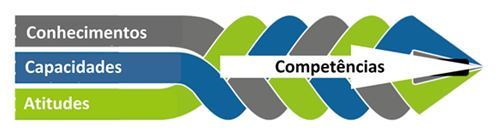 -Distinguir as fases de realização de um projeto: identificação, pesquisa, realização e avaliação;-Identificar requisitos técnicos, condicionalismos e recursos para a concretização de projetos; -Reconhecer a importância dos protótipos e teste para o desenvolvimento e melhoria (aplicações de criação e tratamento de imagem 2D e 3D) dos projetos; -Comunicar, através do desenho, formas de representação gráfica das ideias e soluções.- Identificar as diferentes fases de desenvolvimento de um objeto/produto;- Elaborar, explorar e selecionar ideias que podem conduzir a uma solução viável, criativa e esteticamente agradável;- Representar e explorar graficamente objetos ou sistemas, usando diversas técnicas de comunicação;- Criar e planificar um objeto.Identificar fontes; Localizar e processar informação; Desenhar objetos e construções (realizar esboços e croquis, esquemas gráficos, etc.); Representar objetos à escalaPlanificar e estabelecer sequências de processos produtivos; Recolha de objetos e imagens;Registo de observação de contextos tecnológicos;Utilização de ferramentas digitais. Trabalhos práticos;Trabalho de sala de aula;Outros instrumentos adequados às aprendizagens a realizar.Indagador/ Investigador (C, D, F, H, I) Questionador (A, F, G, I, J) Comunicador (A, B, D, E, H) Criativo (A, C, D, I, J) Crítico/Analítico (A, B, C, D, G) Com muita dificuldadeCom dificuldadeSatisfatoriamenteCom facilidadeCom muita facilidadeRecursos e Utilizações Tenológicas40%-Elaborar, explorar e selecionar ideias que podem conduzir a uma solução técnica viável.-Representar e explorar graficamente ideias de objetos ou sistemas, usando diversos métodos e meios.-Ler e interpretar documentos técnicos simples (símbolos, esquemas).-Exprimir o pensamento e as propostas técnicas através de esboços e esquemas gráficos.-Conhecer e identificar diversas fontes e formas de energia. -Analisar e valorizar os efeitos (positivos e negativos) da disponibilidade de energia sobre a qualidade de vida.- Refletir sobre o impacto social do esgotamento de fontes energéticas naturais.-Valorizar o uso das energias alternativas, nomeadamente pela utilização de fontes energéticas renováveis.- Conhecer as normas de segurança de utilização técnica de eletricidade.-Conhecer os principais operadores elétricos e a sua aplicação prática.Conhecer e identificar a simbologia elétrica.- Conhecer diversos tipos de circuitos elétricos;- Montar circuitos elétricos.Montagens experimentais; Maquetas: instalações, em articulação com atividades de observação, pesquisa, organização e planeamento; Execução de trabalhos tendo em conta a aplicação de diversas técnicas;Escolha dos materiais (recicláveis e não recicláveis) para a obtenção do produto final;Utilização de diversas ferramentas e equipamentos para a execução dos trabalhos;Utilizar tecnologias de informação e comunicação. Trabalho individual;Trabalho de grupo;Fichas de trabalho;Trabalho de sala de aula;Outros instrumentos adequados às aprendizagens a realizar;Observação direta em contexto de sala de aula/atividades de complemento curricular.Sistematizador/ organizador (A, B, C, I, J) Conhecedor/ sabedor/ culto/ informado (A, B, G, I, J) Responsável/ autónomo (C, D, E, F, G, I, J) Participativo/ colaborador (B, C, D, E, F) Cuidador de si e do outro (B, E, F, G) Com muita dificuldadeCom dificuldadeSatisfatoriamenteCom facilidadeCom muita facilidadeTecnologia e Sociedade20%Reconhecer o potencial tecnológico dos recursos do meio ambiente, explicitando as suas funções, vantagens e impactos (positivos ou negativos) pessoais, sociais e ambientais. Compreender a evolução dos artefactos, objetos e equipamentos, estabelecendo relações entre o presente e o passado, tendo em conta contextos sociais e naturais que possam influenciar a sua criação, ou reformulação.- Refletir no seu papel enquanto consumidor.Analisar criticamente a vida comunitária e socialApresentar propostas tecnológicas, centradas em tópicos relevantes para o progresso social (por exemplo, o uso do solo, a qualidade do ar e da água, os impactos ambientais, o consumo, a exploração do espaço, outras). Debates;Apresentação oral de trabalhos;Trabalho de sala de aula;Outros instrumentos adequados às aprendizagens a realizar.Conhecedor/ sabedor/ culto/ informado (A, B, G, I, J) Respeitador da diferença/ do outro (A, B, E, F, H) Autoavaliador (transversal às áreas)Com muita dificuldadeCom dificuldadeSatisfatoriamenteCom facilidadeCom muita facilidade